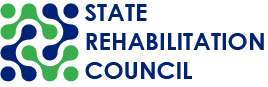 CALIFORNIA STATE REHABILITATION COUNCIL (SRC)EXECUTIVE PLANNING COMMITTEE (EPC)MEETING NOTICE AND AGENDAMonday, May 23, 202211:00 – 11:45 a.m.Department of Rehabilitation (DOR)721 Capitol Mall, Room 252Sacramento, CA 95814Video Conference (Zoom) Link: https://tinyurl.com/248yhdcv Meeting ID: 847 5132 2717 and Passcode: 0HSx83f@Teleconference Number: 1-669-900-6833 or 1-408-638-0968  Meeting ID: 847 5132 2717 and Passcode: 45906377Phone controls for participants: Mute/unmute: press *6; raise hand: press *9.Email Your Comments: SRC@dor.ca.gov Meeting AgendaPlease note: All times indicated and the order of business are approximate and subject to change. The SRC may act on any item listed in the agenda.Welcome and Introductions (11:00 – 11:05 a.m.)  Theresa Comstock, SRC Chair
Public Comment (11:05 – 11:10 a.m.)  Members of the public will have the opportunity to comment on issues and concerns not included elsewhere on the agenda. Public comment relating to a specific agenda item will be taken at the end of the applicable agenda item or prior to a vote.   Approval of the May 4, 2022 EPC Meeting Minutes (11:10 – 11:15 a.m.)       Theresa Comstock, SRC Chair     4. Recommendations for the SRC Nominating Committee (11:15 – 11:40 a.m.)   The EPC will create the slate of candidates to be recommended as members of the SRC Nominating Committee. 5. Adjourn* (11:45 a.m.)PUBLIC COMMENTSPublic comments on matters not on the agenda are taken at the beginning of the meeting. A speaker will have up to three minutes to make public comments and may not relinquish his or her time allotment to another speaker. Non-English speakers who utilize translators to make public comment will be allotted no more than six minutes unless they utilize simultaneous translation equipment. The SRC is precluded from discussing matters not on the agenda; however, SRC members may ask questions for clarification purposes. MEETING NOTICE AND AGENDAThis meeting notice and agenda and supplemental meeting materials are posted on the SRC webpage. Interested members of the public may use the teleconference number or join virtually to listen to the meeting and/or provide public comment. The SRC is not responsible for unforeseen technical difficulties that may occur and is not obligated to postpone or delay its meeting in the event of unforeseen technical difficulties with the teleconference line or virtual meeting room.*The meeting will adjourn upon completion of the agenda. REASONABLE ACCOMMODATIONSIf you require a disability-related accommodation, materials in alternate format or auxiliary aids/services, please call (916) 558-5897 or email SRC@dor.ca.gov five days prior to the meeting. Any requests received after this date will be given consideration, but logistical constraints may not allow for their fulfillment. REMOTE IN-PERSON LOCATION OPTIONS:3075 Adeline Street, Berkeley, CA 94703DOR, San Diego District Office, 7575 Metropolitan Drive, Ste. 107, San Diego, CA 92108DOR, Northeast Sacramento Branch Office, 7840 Madison Avenue, Suite 160, Fair Oaks, CA 95628CONTACT PERSONKate Bjerke, SRC Executive Officer, SRC@dor.ca.gov, (916) 558-5897.	May 23, 2022Agenda Item 3Item Name: Approval of the May 4, 2022 SRC Meeting MinutesItem Type: Action. EPC members will vote to approve the meeting minutes.Background: The SRC Executive Planning Committee (EPC) last met on May 4, 2022. The minutes from this meeting include notes taken of the discussions and decisions made. Attachment(s): Attachment 1: Draft Minutes for Approval Agenda Item 3, Attachment 1 Draft Minutes for ApprovalCALIFORNIA STATE REHABILITATION COUNCIL (SRC)Executive Planning Committee (EPC) MeetingWednesday, May 4, 20221:00 p.m. – 2:30 p.m.Department of Rehabilitation (DOR)721 Capitol Mall, Room 301Sacramento, CA 95814Draft May 4, 2022, EPC Meeting MinutesIn Attendance:EPC MembersTheresa Comstock, SRC Chair Nick Wavrin, SRC Vice-ChairBenjamin Aviles, SRC TreasurerIvan Guillen, Unified State Plan Committee ChairSusan Henderson, Monitoring and Evaluation Committee ChairDOR StaffRegina CademartiKate BjerkeElizabeth ColegroveMember of the PublicAaron EspinozaItem 1: Welcome and Introductions Chair Comstock called the meeting to order at 1:00 pm and welcomed meeting attendees. The EPC members introduced themselves and a quorum was established.Item 2: Public Comment There were no public comments on issues and concerns not included elsewhere on the agenda.Item 3: Approval of the February 16, 2022 EPC Meeting Minutes  Motion: It was moved/seconded (Guillen/Henderson) to approve the February 16, 2022 EPC meeting minutes as presented. Motion was approved 5-0-0. (Yes – Comstock, Wavrin, Aviles, Guillen, Henderson), (No – 0), (Abstain – 0). Item 4: Recommendation DiscussionEPC members continued the discussion from the May 23 – 24, 2022 SRC meeting regarding SRC recommendations. Executive Officer Cademarti reviewed the three draft recommendations under development, which address the following topics: 1) contact information listed on DOR’s goods and services authorization form; 2) working with local education agencies to train teachers on DOR services; and 3) expanding partnerships between vocational rehabilitation and behavioral health agencies.EPC members asked clarifying questions, provided terminology corrections, and discussed the recommendations. It was suggested that a workplan be developed to track the communication and implementation of the SRC’s recommendations. Incoming Executive Officer Bjerke spoke about the SRC’s role to coordinate with other boards and councils in California, like the State Independent Living Council and the California Behavioral Health Planning Council.To further develop and inform the current draft recommendations, the SRC will invite DOR representatives to join the June 8 – 9, 2022 SRC meeting to provide additional information on training teachers on DOR student services, expanding partnerships between vocational rehabilitation and behavioral health agencies, and information on traumatic brain injury programs.Item 5: June 2022 SRC Quarterly Meeting Executive Officer Cademarti spoke about the logistics for the June 8 – 9, 2022 quarterly meeting, including attendance, location/venue, subcommittee meetings, and increasing the length of the meeting. Executive Officer Cademarti then reviewed the proposed agenda items and standing business items listed in the “SRC Quarterly Meeting Potential Agenda Items” handout. EPC members provided feedback on, and expressed interest in, the proposed agenda items, along with the additional topics to inform the draft recommendations. Incoming Executive Officer Bjerke will move forward with scheduling and preparing the June 8 – 9, 2022 SRC quarterly meeting accordingly.Public comment: Aaron Espinoza asked a clarifying question regarding the Career Pathways Grant.Item 6: Bagley-Keene Open Meeting ActExecutive Officer Cademarti reviewed the current requirements of the Bagley-Keene Open Meeting Act as of May 4, 2022. DOR Attorney Elizabeth Colegrove answered questions and provided information on the status of legislation to amend the Bagley-Keene Open Meeting Act, reasonable accommodations, and public location requirements.Item 7: SRC Officers and Executive Officer Reports Each EPC member expressed appreciation for SRC Executive Officer Cademarti’s work. Committee Chair Henderson stated there are no updates from the SRC Monitoring and Evaluation Committee. Committee Chair Guillen reported that the Unified State Plan (USP) Committee will be joined by new SRC member, Elizabeth Lewis. Guillen explained that the State Plan Modification was recently submitted and is awaiting review from the US Department of Labor. The modification will be valid from July 1, 2022 – June 30, 2024. During the next USP meeting, the committee will meet with the DOR Planning Unit and discuss the public comment process, receive an update on the new goals and objectives, and brainstorm on how to continue gathering good data.SRC Executive Officer Cademarti provided updates on the following:Three new members have been appointed to the SRC: Lisa Hayes (State Independent Living Council), Elizabeth Lewis (Business, Industry and Labor), and Sara Abdrabou (VR Counselor). The DOR’s responses to SRC recommendation 2021.4 (Work Incentive Planning Information) and recommendation 2022.1 (Transportation Regulations) are due back on May 6, 2022.Andi Mudryk, DOR’s Chief Deputy Director, has been appointed by Governor Newsom to serve as a Sacramento County Superior Court Judge.Staffing changes in the DOR Planning Unit. Cademarti expressed appreciation for the opportunity to serve as the SRC Executive Officer. Incoming SRC Executive Officer Bjerke expressed appreciation for Cademarti’s work and spoke about next steps and transition for the role. Item 8: Adjourn The meeting adjourned at 2:23 pm.May 23, 2022Agenda Item 4Item Name: Recommendations for Nominating CommitteeItem Type: ActionBackground: Today, the EPC members will recommend at least three (3) and not more than five (5) SRC members for the Nominating Committee. This is in preparation for the SRC officer election at the August 31- September 1, 2022 quarterly meeting,  Attachment(s): Attachment 1 – Excerpt from SRC BylawsAttachment 2 – SRC Membership Roster and Appointment ChartAgenda Item 4, Attachment 1Excerpt from SRC BylawsThe following excerpt from State Rehabilitation Council (SRC) Bylaws provides the guidelines for the Nominating Committee.CALIFORNIA STATE REHABILITATION COUNCILBYLAWS(Last revised March 24, 2022)Article V Officers, Section A, Item (1) b.The SRC Officers shall be Chair, Vice-Chair and Treasurer, with duties and responsibilities as follows:(1) The Chair shall:
b. Select and appoint, from among the SRC membership, Chairs and members of all SRC Committees and taskforces, with the exception of the Nominating Committee; Article 7 Committees, Section A, Item 55. Nominating CommitteeThe Nominating Committee shall make recommendations to the SRC relative to the annual election of SRC officers. The Nominating Committee shall:Be composed of at least three (3) and not more than five (5) SRC members.Be elected by the SRC at the meeting preceding the meeting in which Officer elections are held, from a slate of candidates recommended by the EPC. The floor shall also be opened to additional nominations.Serve for one year. Should a mid-year vacancy occur in the office of vice-chair or treasurer, the Nominating Committee shall reconvene and recommend a candidate for vote at the next SRC meeting. Agenda Item 4, Attachment 2SRC Membership Roster and Appointment ChartMember NameTermAppointment DateEndDateMember TypeTheresa ComstockSecondSep 8 2019Sep 7 2022Disability Advocacy GroupJoeXavierThirdSep 8 2019Sep 7 2022State VR Director (non-voting)Chanel BrisbaneFirst(Partial Term)Sep 25 2020Sep 7 2022Community Rehab Program Jonathan HasakFirst(Partial Term)Sep 25 2020Sep 7 2022Business, Industry, and LaborSusan HendersonFirst(Partial Term)Sep 25 2020Sep 7 2022Parent Training and InformationLisa HayesFirst(Partial Term)Mar 30, 2022Sep 7, 2022State Independent Living CouncilBenjamin AvilesSecond Sep 8 2020Sep 7 2023Applicant of or Recipient of VR ServicesNicholas WavrinSecond Sep 8 2020Sep 7 2023State Education AgencyKecia WellerSecond Sep 8 2020Sep 7 2023Disability Advocacy GroupIvan GuillenSecondOct 11 2021Sep 7 2024Client Assistant ProgramSara AbdrabouFirstMar 30, 2022Sep 7. 2024Voc. Rehab Counselor(non-voting)Elizabeth LewisFirstMar 30, 2022Sep. 7, 2024Business, Industry, and Labor